附件1丽水开放大学2022年招聘专业技术人员计划识别下方二维码 下载 报名表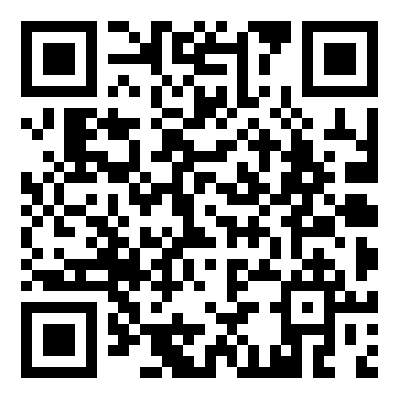  序号招聘岗位岗位类别招聘人数所需专业科目学历/学位1数学专业教师专业技术1应用数学、基础数学、计算数学研究生/硕士2机电一体化专业教师专业技术1机械制造及其自动化、机械电子工程、机械设计及理论研究生/硕士3土木工程专业教师专业技术1结构工程、市政工程、岩土工程研究生/硕士4会计专业教师专业技术1会计学、企业管理（含财务管理、市场营销、人力资源管理）、技术经济及管理研究生/硕士5法学专业教师专业技术1法学理论、经济法学、宪法学与行政法学研究生/硕士